Hiscox FinTech PortfolioStay secure on the cutting edge – innovative flexible cover that evolves with you. Hiscox FinTech Portfolio cover for regulated firms has been designed for FCA regulated businesses, appointed representatives, those operating within the FCA sandbox or those needing PSD2 cover. The Hiscox FinTech Portfolio provides: More than just market-leading cover and serviceWhen you take out the Hiscox FinTech Portfolio you also have access to a range of additional services to help your business succeed and save time and money in the process.Business support hubAccess a handpicked range of free or significantly discounted services which will help your business thrive – including areas like finding new sources of finance, contract review service, hundreds of customisable document templates, marketing/sales support, HR and employment support, invoicing, cashflow management, government support and more. Visit hiscox.co.uk/support-hub for more details.R&D credit and tax relief serviceGovGrant specialise in working with technology firms, FinTechs and other innovative businesses to get the correct level of R&D credits and tax relief from the government. Hiscox clients have access to a full range of R&D tax relief and IP services, delivered by GovGrant, at preferential rates. Visit hiscox.co.uk/support-hub for more information.Hiscox CyberClear AcademyOur award-winning cyber cover includes free access for you and your employees to our GCHQ accredited online cyber security training. Hiscox CyberClear Academy is included as standard for all clients with a turnover below £10 million. If your employees successfully complete the training your excess will be reduced by £2,500. 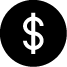 flexible package and pricing – from start-up to scale-up, we can tailor your cover to meet your insurance needs and those of your investors and partners; 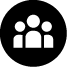 fast and efficient service from our team of specialist underwriters; 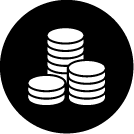 no fees and interest-free Direct Debit option – pay monthly and make unlimited changes with absolutely no fees; 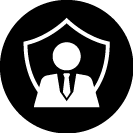 dedicated claims manager to provide proactive claims support;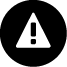 crisis containment cover included as standard.The Hiscox FinTech Portfolio is designed to meet all the insurance needs of FinTech companies that are regulated by the FCA.The Hiscox FinTech Portfolio is designed to meet all the insurance needs of FinTech companies that are regulated by the FCA.The Hiscox FinTech Portfolio is designed to meet all the insurance needs of FinTech companies that are regulated by the FCA.The Hiscox FinTech Portfolio is designed to meet all the insurance needs of FinTech companies that are regulated by the FCA.The Hiscox FinTech Portfolio is designed to meet all the insurance needs of FinTech companies that are regulated by the FCA.Which sections should you complete?SectionSectionTitleShould you complete it?Should you complete it?Which sections should you complete?1.1.You and your businessAll businesses must complete this sectionAll businesses must complete this sectionWhich sections should you complete?2.2.Claims and lossesAll businesses must complete this sectionAll businesses must complete this section3.3.Your activitiesAll businesses must complete this sectionAll businesses must complete this section4.4.Professional indemnityPlease complete this section if you require this coverPlease complete this section if you require this cover5.5.Directors and officers’ liabilityPlease complete this section if you require this coverPlease complete this section if you require this cover6.6.CrimePlease complete this section if you require this coverPlease complete this section if you require this cover7.7.CyberClearPlease complete this section if you require this coverPlease complete this section if you require this cover8.8.Crisis containmentPlease complete this section if you require this coverPlease complete this section if you require this cover9.9.Material informationAll businesses must complete this sectionAll businesses must complete this section10.10.DeclarationAll businesses must complete this sectionAll businesses must complete this sectionThis proposal formIn deciding whether to accept the insurance and in setting the terms and premium, we 
have relied on the information you have given us.You must: In deciding whether to accept the insurance and in setting the terms and premium, we 
have relied on the information you have given us.You must: In deciding whether to accept the insurance and in setting the terms and premium, we 
have relied on the information you have given us.You must: In deciding whether to accept the insurance and in setting the terms and premium, we 
have relied on the information you have given us.You must: In deciding whether to accept the insurance and in setting the terms and premium, we 
have relied on the information you have given us.You must: give a fair presentation of the risk to be insured (a fair presentation is one which 
clearly discloses in a reasonably clear and accessible manner all material facts 
which you, including your senior management and those responsible for arranging 
this insurance, know or ought to know following a reasonable search);give a fair presentation of the risk to be insured (a fair presentation is one which 
clearly discloses in a reasonably clear and accessible manner all material facts 
which you, including your senior management and those responsible for arranging 
this insurance, know or ought to know following a reasonable search);give a fair presentation of the risk to be insured (a fair presentation is one which 
clearly discloses in a reasonably clear and accessible manner all material facts 
which you, including your senior management and those responsible for arranging 
this insurance, know or ought to know following a reasonable search);give a fair presentation of the risk to be insured (a fair presentation is one which 
clearly discloses in a reasonably clear and accessible manner all material facts 
which you, including your senior management and those responsible for arranging 
this insurance, know or ought to know following a reasonable search);take care when answering any questions we ask by ensuring that all information 
provided is accurate and complete; andtake care when answering any questions we ask by ensuring that all information 
provided is accurate and complete; andtake care when answering any questions we ask by ensuring that all information 
provided is accurate and complete; andtake care when answering any questions we ask by ensuring that all information 
provided is accurate and complete; andconduct a reasonable search of information available (including information held by 
third parties) and disclose all material facts and circumstances in a reasonably clear 
and accessible manner, whether or not those facts and circumstances are the subject 
of a specific question in this proposal form.conduct a reasonable search of information available (including information held by 
third parties) and disclose all material facts and circumstances in a reasonably clear 
and accessible manner, whether or not those facts and circumstances are the subject 
of a specific question in this proposal form.conduct a reasonable search of information available (including information held by 
third parties) and disclose all material facts and circumstances in a reasonably clear 
and accessible manner, whether or not those facts and circumstances are the subject 
of a specific question in this proposal form.conduct a reasonable search of information available (including information held by 
third parties) and disclose all material facts and circumstances in a reasonably clear 
and accessible manner, whether or not those facts and circumstances are the subject 
of a specific question in this proposal form.A material fact or circumstance is one which is likely to influence our acceptance or assessment of this proposal. If you are in any doubt as to what constitutes a material 
fact or circumstance you should consult your insurance broker.A material fact or circumstance is one which is likely to influence our acceptance or assessment of this proposal. If you are in any doubt as to what constitutes a material 
fact or circumstance you should consult your insurance broker.A material fact or circumstance is one which is likely to influence our acceptance or assessment of this proposal. If you are in any doubt as to what constitutes a material 
fact or circumstance you should consult your insurance broker.A material fact or circumstance is one which is likely to influence our acceptance or assessment of this proposal. If you are in any doubt as to what constitutes a material 
fact or circumstance you should consult your insurance broker.A material fact or circumstance is one which is likely to influence our acceptance or assessment of this proposal. If you are in any doubt as to what constitutes a material 
fact or circumstance you should consult your insurance broker.Your answers must be clear. You must answer all questions fully and tick all relevant boxes.Your answers must be clear. You must answer all questions fully and tick all relevant boxes.Your answers must be clear. You must answer all questions fully and tick all relevant boxes.Your answers must be clear. You must answer all questions fully and tick all relevant boxes.Your answers must be clear. You must answer all questions fully and tick all relevant boxes.If:If:If:If:If:there is insufficient space provided for you to answer questions fully; orthere is insufficient space provided for you to answer questions fully; orthere is insufficient space provided for you to answer questions fully; orthere is insufficient space provided for you to answer questions fully; orthere are any facts or circumstances that are not covered by a specific question but which are material to the risk;there are any facts or circumstances that are not covered by a specific question but which are material to the risk;there are any facts or circumstances that are not covered by a specific question but which are material to the risk;there are any facts or circumstances that are not covered by a specific question but which are material to the risk;please list these on a separate sheet of paper which must be signed, dated and attached. For further details, including the definition of any particular terms used in this proposal form or the policy, or if you are in any doubt about what facts and circumstances should be disclosed, please contact your insurance broker.  You and we are free to choose the law applicable to this insurance. Unless specifically agreed to the contrary this insurance shall be subject to English law. If you have any other preference, please state the law and court which you believe should apply, together with your reasons and we will consider the possibility of applying that law and court.please list these on a separate sheet of paper which must be signed, dated and attached. For further details, including the definition of any particular terms used in this proposal form or the policy, or if you are in any doubt about what facts and circumstances should be disclosed, please contact your insurance broker.  You and we are free to choose the law applicable to this insurance. Unless specifically agreed to the contrary this insurance shall be subject to English law. If you have any other preference, please state the law and court which you believe should apply, together with your reasons and we will consider the possibility of applying that law and court.please list these on a separate sheet of paper which must be signed, dated and attached. For further details, including the definition of any particular terms used in this proposal form or the policy, or if you are in any doubt about what facts and circumstances should be disclosed, please contact your insurance broker.  You and we are free to choose the law applicable to this insurance. Unless specifically agreed to the contrary this insurance shall be subject to English law. If you have any other preference, please state the law and court which you believe should apply, together with your reasons and we will consider the possibility of applying that law and court.please list these on a separate sheet of paper which must be signed, dated and attached. For further details, including the definition of any particular terms used in this proposal form or the policy, or if you are in any doubt about what facts and circumstances should be disclosed, please contact your insurance broker.  You and we are free to choose the law applicable to this insurance. Unless specifically agreed to the contrary this insurance shall be subject to English law. If you have any other preference, please state the law and court which you believe should apply, together with your reasons and we will consider the possibility of applying that law and court.please list these on a separate sheet of paper which must be signed, dated and attached. For further details, including the definition of any particular terms used in this proposal form or the policy, or if you are in any doubt about what facts and circumstances should be disclosed, please contact your insurance broker.  You and we are free to choose the law applicable to this insurance. Unless specifically agreed to the contrary this insurance shall be subject to English law. If you have any other preference, please state the law and court which you believe should apply, together with your reasons and we will consider the possibility of applying that law and court.Please select the products you would like a quote for:Please select the products you would like a quote for:Please select the products you would like a quote for:Please select the products you would like a quote for:Please select the products you would like a quote for: professional indemnity  professional indemnity  professional indemnity  professional indemnity  directors and officers’ liability crime  crime  crime  crime  CyberClearSection 1 – 
You and 
your businessYou must complete this section.You must ensure that all information you give in this proposal form incorporates that for all subsidiaries; including income, business activities, and claims information. You must complete this section.You must ensure that all information you give in this proposal form incorporates that for all subsidiaries; including income, business activities, and claims information. You must complete this section.You must ensure that all information you give in this proposal form incorporates that for all subsidiaries; including income, business activities, and claims information. You must complete this section.You must ensure that all information you give in this proposal form incorporates that for all subsidiaries; including income, business activities, and claims information. You must complete this section.You must ensure that all information you give in this proposal form incorporates that for all subsidiaries; including income, business activities, and claims information. You must complete this section.You must ensure that all information you give in this proposal form incorporates that for all subsidiaries; including income, business activities, and claims information. You must complete this section.You must ensure that all information you give in this proposal form incorporates that for all subsidiaries; including income, business activities, and claims information. You must complete this section.You must ensure that all information you give in this proposal form incorporates that for all subsidiaries; including income, business activities, and claims information. You must complete this section.You must ensure that all information you give in this proposal form incorporates that for all subsidiaries; including income, business activities, and claims information. You must complete this section.You must ensure that all information you give in this proposal form incorporates that for all subsidiaries; including income, business activities, and claims information. 1.1 Your businessa.Company name:Company name:Company name:b.Address:Address:Address:c.Postcode:Postcode:Postcode:d.Website:Website:Website:e.Business description:Business description:Business description:f.Are you providing technology solutions to either deliver financial services or enable others to deliver financial services?Are you providing technology solutions to either deliver financial services or enable others to deliver financial services?Are you providing technology solutions to either deliver financial services or enable others to deliver financial services?Are you providing technology solutions to either deliver financial services or enable others to deliver financial services?Are you providing technology solutions to either deliver financial services or enable others to deliver financial services?Are you providing technology solutions to either deliver financial services or enable others to deliver financial services?Are you providing technology solutions to either deliver financial services or enable others to deliver financial services?Are you providing technology solutions to either deliver financial services or enable others to deliver financial services?Yes   No g.When was the company established?When was the company established?When was the company established?When was the company established?When was the company established?When was the company established?When was the company established?When was the company established?  /  /    h..What is the legal structure of your company?What is the legal structure of your company?What is the legal structure of your company?What is the legal structure of your company?What is the legal structure of your company?What is the legal structure of your company?What is the legal structure of your company?What is the legal structure of your company?i.Is your business registered and domiciled in the United Kingdom of Great Britain and Northern Ireland, Isle of Man, Channel Islands or Gibraltar, including all subsidiaries?Is your business registered and domiciled in the United Kingdom of Great Britain and Northern Ireland, Isle of Man, Channel Islands or Gibraltar, including all subsidiaries?Is your business registered and domiciled in the United Kingdom of Great Britain and Northern Ireland, Isle of Man, Channel Islands or Gibraltar, including all subsidiaries?Is your business registered and domiciled in the United Kingdom of Great Britain and Northern Ireland, Isle of Man, Channel Islands or Gibraltar, including all subsidiaries?Is your business registered and domiciled in the United Kingdom of Great Britain and Northern Ireland, Isle of Man, Channel Islands or Gibraltar, including all subsidiaries?Is your business registered and domiciled in the United Kingdom of Great Britain and Northern Ireland, Isle of Man, Channel Islands or Gibraltar, including all subsidiaries?Is your business registered and domiciled in the United Kingdom of Great Britain and Northern Ireland, Isle of Man, Channel Islands or Gibraltar, including all subsidiaries?Is your business registered and domiciled in the United Kingdom of Great Britain and Northern Ireland, Isle of Man, Channel Islands or Gibraltar, including all subsidiaries?Yes   No If No, please provide details of foreign subsidiaries below.If No, please provide details of foreign subsidiaries below.If No, please provide details of foreign subsidiaries below.If No, please provide details of foreign subsidiaries below.If No, please provide details of foreign subsidiaries below.If No, please provide details of foreign subsidiaries below.If No, please provide details of foreign subsidiaries below.If No, please provide details of foreign subsidiaries below.If No, please provide details of foreign subsidiaries below.NameNameNameAddress (including country)Address (including country)Percentage of total group turnoverPercentage of total group turnoverPercentage of total group turnoverBusiness activityBusiness activity     %     %     %     %     %     %     %     %     %j.Has your company changed majority ownership or control in the last 12 months?Has your company changed majority ownership or control in the last 12 months?Has your company changed majority ownership or control in the last 12 months?Has your company changed majority ownership or control in the last 12 months?Has your company changed majority ownership or control in the last 12 months?Has your company changed majority ownership or control in the last 12 months?Yes   No Yes   No Yes   No k.Is your company expected to change majority ownership or control in the next 12 months?Is your company expected to change majority ownership or control in the next 12 months?Is your company expected to change majority ownership or control in the next 12 months?Is your company expected to change majority ownership or control in the next 12 months?Is your company expected to change majority ownership or control in the next 12 months?Is your company expected to change majority ownership or control in the next 12 months?Yes   No Yes   No Yes   No l.Do you have positive working capital to enable you to meet all 
of your liabilities as they fall due?Do you have positive working capital to enable you to meet all 
of your liabilities as they fall due?Do you have positive working capital to enable you to meet all 
of your liabilities as they fall due?Do you have positive working capital to enable you to meet all 
of your liabilities as they fall due?Do you have positive working capital to enable you to meet all 
of your liabilities as they fall due?Do you have positive working capital to enable you to meet all 
of your liabilities as they fall due?Yes   No Yes   No Yes   No m.Have you made a profit after tax in the last 12 months?Have you made a profit after tax in the last 12 months?Have you made a profit after tax in the last 12 months?Have you made a profit after tax in the last 12 months?Have you made a profit after tax in the last 12 months?Have you made a profit after tax in the last 12 months?Yes   No   N/A Yes   No   N/A Yes   No   N/A n.Do you expect to make a profit after tax in the next financial year?Do you expect to make a profit after tax in the next financial year?Do you expect to make a profit after tax in the next financial year?Do you expect to make a profit after tax in the next financial year?Do you expect to make a profit after tax in the next financial year?Do you expect to make a profit after tax in the next financial year?Yes   No   Yes   No   Yes   No   o.If you were established within the past 24 months, do you forecast to be generating a profit after tax within three years 
of commencing business activities?If you were established within the past 24 months, do you forecast to be generating a profit after tax within three years 
of commencing business activities?If you were established within the past 24 months, do you forecast to be generating a profit after tax within three years 
of commencing business activities?If you were established within the past 24 months, do you forecast to be generating a profit after tax within three years 
of commencing business activities?If you were established within the past 24 months, do you forecast to be generating a profit after tax within three years 
of commencing business activities?If you were established within the past 24 months, do you forecast to be generating a profit after tax within three years 
of commencing business activities?Yes   No   N/A Yes   No   N/A Yes   No   N/A 1.2 Risk managementa.Is every financial transaction and investment or lending decision checked and approved by at least two appropriately qualified directors and/or employees?Is every financial transaction and investment or lending decision checked and approved by at least two appropriately qualified directors and/or employees?Is every financial transaction and investment or lending decision checked and approved by at least two appropriately qualified directors and/or employees?Is every financial transaction and investment or lending decision checked and approved by at least two appropriately qualified directors and/or employees?Is every financial transaction and investment or lending decision checked and approved by at least two appropriately qualified directors and/or employees?Is every financial transaction and investment or lending decision checked and approved by at least two appropriately qualified directors and/or employees?Yes   No Yes   No Yes   No b.Do you ensure regulatory compliance via the on-going advice and support of either or both of the following:Do you ensure regulatory compliance via the on-going advice and support of either or both of the following:Do you ensure regulatory compliance via the on-going advice and support of either or both of the following:Do you ensure regulatory compliance via the on-going advice and support of either or both of the following:Do you ensure regulatory compliance via the on-going advice and support of either or both of the following:Do you ensure regulatory compliance via the on-going advice and support of either or both of the following:an internal compliance department headed by a senior employee who is a SMF16;an internal compliance department headed by a senior employee who is a SMF16;an internal compliance department headed by a senior employee who is a SMF16;an internal compliance department headed by a senior employee who is a SMF16;an internal compliance department headed by a senior employee who is a SMF16;an outsourced compliance specialist?an outsourced compliance specialist?an outsourced compliance specialist?an outsourced compliance specialist?an outsourced compliance specialist?Yes   No Yes   No Yes   No c.Prior to its use, is all of your advertising and promotional material checked by a compliance expert for its compliance with FCA rules relating to financial promotions?Prior to its use, is all of your advertising and promotional material checked by a compliance expert for its compliance with FCA rules relating to financial promotions?Prior to its use, is all of your advertising and promotional material checked by a compliance expert for its compliance with FCA rules relating to financial promotions?Prior to its use, is all of your advertising and promotional material checked by a compliance expert for its compliance with FCA rules relating to financial promotions?Prior to its use, is all of your advertising and promotional material checked by a compliance expert for its compliance with FCA rules relating to financial promotions?Prior to its use, is all of your advertising and promotional material checked by a compliance expert for its compliance with FCA rules relating to financial promotions?Yes   No Yes   No Yes   No d.If you undertake unregulated activities, do you ensure that the promotion of your unregulated business does not imply that this activity is regulated by the FCA/ PRA or a similar or successor regulatory body?If you undertake unregulated activities, do you ensure that the promotion of your unregulated business does not imply that this activity is regulated by the FCA/ PRA or a similar or successor regulatory body?If you undertake unregulated activities, do you ensure that the promotion of your unregulated business does not imply that this activity is regulated by the FCA/ PRA or a similar or successor regulatory body?If you undertake unregulated activities, do you ensure that the promotion of your unregulated business does not imply that this activity is regulated by the FCA/ PRA or a similar or successor regulatory body?If you undertake unregulated activities, do you ensure that the promotion of your unregulated business does not imply that this activity is regulated by the FCA/ PRA or a similar or successor regulatory body?If you undertake unregulated activities, do you ensure that the promotion of your unregulated business does not imply that this activity is regulated by the FCA/ PRA or a similar or successor regulatory body?Yes   No   N/A Yes   No   N/A Yes   No   N/A 1.3 Your staffa.What is the current total number of directors, partners, members 
and employees within your business?What is the current total number of directors, partners, members 
and employees within your business?What is the current total number of directors, partners, members 
and employees within your business?What is the current total number of directors, partners, members 
and employees within your business?What is the current total number of directors, partners, members 
and employees within your business?What is the current total number of directors, partners, members 
and employees within your business?What is the current total number of directors, partners, members 
and employees within your business?What is the current total number of directors, partners, members 
and employees within your business?1.3 Your staffa.What is the current total number of directors, partners, members 
and employees within your business?What is the current total number of directors, partners, members 
and employees within your business?What is the current total number of directors, partners, members 
and employees within your business?What is the current total number of directors, partners, members 
and employees within your business?What is the current total number of directors, partners, members 
and employees within your business?What is the current total number of directors, partners, members 
and employees within your business?What is the current total number of directors, partners, members 
and employees within your business?What is the current total number of directors, partners, members 
and employees within your business?b.Do you perform independent pre-employment checks into every prospective employee’s (including directors, partners and members) employment history, check their suitability for the position and obtain satisfactory references?Do you perform independent pre-employment checks into every prospective employee’s (including directors, partners and members) employment history, check their suitability for the position and obtain satisfactory references?Do you perform independent pre-employment checks into every prospective employee’s (including directors, partners and members) employment history, check their suitability for the position and obtain satisfactory references?Do you perform independent pre-employment checks into every prospective employee’s (including directors, partners and members) employment history, check their suitability for the position and obtain satisfactory references?Do you perform independent pre-employment checks into every prospective employee’s (including directors, partners and members) employment history, check their suitability for the position and obtain satisfactory references?Do you perform independent pre-employment checks into every prospective employee’s (including directors, partners and members) employment history, check their suitability for the position and obtain satisfactory references?Yes   No Yes   No Yes   No c.Have all of your directors, partners and members spent at least the last five years working in the relevant industry to gain experience specific to their roles?Have all of your directors, partners and members spent at least the last five years working in the relevant industry to gain experience specific to their roles?Have all of your directors, partners and members spent at least the last five years working in the relevant industry to gain experience specific to their roles?Have all of your directors, partners and members spent at least the last five years working in the relevant industry to gain experience specific to their roles?Have all of your directors, partners and members spent at least the last five years working in the relevant industry to gain experience specific to their roles?Have all of your directors, partners and members spent at least the last five years working in the relevant industry to gain experience specific to their roles?Yes   No Yes   No Yes   No 1.4 Territoriesa.Are the majority of your customers domiciled in the UK or Europe with no more than 25% of your total revenue relating 
to customers domiciled in the USA and Canada?Are the majority of your customers domiciled in the UK or Europe with no more than 25% of your total revenue relating 
to customers domiciled in the USA and Canada?Are the majority of your customers domiciled in the UK or Europe with no more than 25% of your total revenue relating 
to customers domiciled in the USA and Canada?Are the majority of your customers domiciled in the UK or Europe with no more than 25% of your total revenue relating 
to customers domiciled in the USA and Canada?Are the majority of your customers domiciled in the UK or Europe with no more than 25% of your total revenue relating 
to customers domiciled in the USA and Canada?Are the majority of your customers domiciled in the UK or Europe with no more than 25% of your total revenue relating 
to customers domiciled in the USA and Canada?Yes   No Yes   No Yes   No b.Do you enter into agreements which are subject to the jurisdiction of the US or Canadian courts?Do you enter into agreements which are subject to the jurisdiction of the US or Canadian courts?Do you enter into agreements which are subject to the jurisdiction of the US or Canadian courts?Do you enter into agreements which are subject to the jurisdiction of the US or Canadian courts?Do you enter into agreements which are subject to the jurisdiction of the US or Canadian courts?Do you enter into agreements which are subject to the jurisdiction of the US or Canadian courts?Yes   No Yes   No Yes   No c.Do you have any customers domiciled in the European Economic Area (excluding the UK) or do you conduct any activities within the European Economic Area (excluding the UK)?Do you have any customers domiciled in the European Economic Area (excluding the UK) or do you conduct any activities within the European Economic Area (excluding the UK)?Do you have any customers domiciled in the European Economic Area (excluding the UK) or do you conduct any activities within the European Economic Area (excluding the UK)?Do you have any customers domiciled in the European Economic Area (excluding the UK) or do you conduct any activities within the European Economic Area (excluding the UK)?Do you have any customers domiciled in the European Economic Area (excluding the UK) or do you conduct any activities within the European Economic Area (excluding the UK)?Do you have any customers domiciled in the European Economic Area (excluding the UK) or do you conduct any activities within the European Economic Area (excluding the UK)?Yes   No Yes   No Yes   No d.Do you have appropriate regulatory permission to work with these customers and conduct these activities post Brexit?Do you have appropriate regulatory permission to work with these customers and conduct these activities post Brexit?Do you have appropriate regulatory permission to work with these customers and conduct these activities post Brexit?Do you have appropriate regulatory permission to work with these customers and conduct these activities post Brexit?Do you have appropriate regulatory permission to work with these customers and conduct these activities post Brexit?Do you have appropriate regulatory permission to work with these customers and conduct these activities post Brexit?Yes   No   N/A Yes   No   N/A Yes   No   N/A e.Have you sought and followed legal advice to ensure compliance with post Brexit amendments to regulation?Have you sought and followed legal advice to ensure compliance with post Brexit amendments to regulation?Have you sought and followed legal advice to ensure compliance with post Brexit amendments to regulation?Have you sought and followed legal advice to ensure compliance with post Brexit amendments to regulation?Have you sought and followed legal advice to ensure compliance with post Brexit amendments to regulation?Have you sought and followed legal advice to ensure compliance with post Brexit amendments to regulation?Yes   No   N/A Yes   No   N/A Yes   No   N/A 1.5 Your turnovera.Please enter your business turnover for the last complete financial 
year (if your business is a new start-up, please enter your estimated business turnover for your first trading year).Please enter your business turnover for the last complete financial 
year (if your business is a new start-up, please enter your estimated business turnover for your first trading year).Please enter your business turnover for the last complete financial 
year (if your business is a new start-up, please enter your estimated business turnover for your first trading year).Please enter your business turnover for the last complete financial 
year (if your business is a new start-up, please enter your estimated business turnover for your first trading year).Please enter your business turnover for the last complete financial 
year (if your business is a new start-up, please enter your estimated business turnover for your first trading year).Please enter your business turnover for the last complete financial 
year (if your business is a new start-up, please enter your estimated business turnover for your first trading year).Please enter your business turnover for the last complete financial 
year (if your business is a new start-up, please enter your estimated business turnover for your first trading year).Please enter your business turnover for the last complete financial 
year (if your business is a new start-up, please enter your estimated business turnover for your first trading year).1.5 Your turnovera.Please enter your business turnover for the last complete financial 
year (if your business is a new start-up, please enter your estimated business turnover for your first trading year).Please enter your business turnover for the last complete financial 
year (if your business is a new start-up, please enter your estimated business turnover for your first trading year).Please enter your business turnover for the last complete financial 
year (if your business is a new start-up, please enter your estimated business turnover for your first trading year).Please enter your business turnover for the last complete financial 
year (if your business is a new start-up, please enter your estimated business turnover for your first trading year).Please enter your business turnover for the last complete financial 
year (if your business is a new start-up, please enter your estimated business turnover for your first trading year).Please enter your business turnover for the last complete financial 
year (if your business is a new start-up, please enter your estimated business turnover for your first trading year).Please enter your business turnover for the last complete financial 
year (if your business is a new start-up, please enter your estimated business turnover for your first trading year).Please enter your business turnover for the last complete financial 
year (if your business is a new start-up, please enter your estimated business turnover for your first trading year).£     b.Please enter your estimated business turnover for the current financial year (if your business is a new start-up, please enter your estimated business for your second trading year).Please enter your estimated business turnover for the current financial year (if your business is a new start-up, please enter your estimated business for your second trading year).Please enter your estimated business turnover for the current financial year (if your business is a new start-up, please enter your estimated business for your second trading year).Please enter your estimated business turnover for the current financial year (if your business is a new start-up, please enter your estimated business for your second trading year).Please enter your estimated business turnover for the current financial year (if your business is a new start-up, please enter your estimated business for your second trading year).Please enter your estimated business turnover for the current financial year (if your business is a new start-up, please enter your estimated business for your second trading year).Please enter your estimated business turnover for the current financial year (if your business is a new start-up, please enter your estimated business for your second trading year).Please enter your estimated business turnover for the current financial year (if your business is a new start-up, please enter your estimated business for your second trading year).b.Please enter your estimated business turnover for the current financial year (if your business is a new start-up, please enter your estimated business for your second trading year).Please enter your estimated business turnover for the current financial year (if your business is a new start-up, please enter your estimated business for your second trading year).Please enter your estimated business turnover for the current financial year (if your business is a new start-up, please enter your estimated business for your second trading year).Please enter your estimated business turnover for the current financial year (if your business is a new start-up, please enter your estimated business for your second trading year).Please enter your estimated business turnover for the current financial year (if your business is a new start-up, please enter your estimated business for your second trading year).Please enter your estimated business turnover for the current financial year (if your business is a new start-up, please enter your estimated business for your second trading year).Please enter your estimated business turnover for the current financial year (if your business is a new start-up, please enter your estimated business for your second trading year).Please enter your estimated business turnover for the current financial year (if your business is a new start-up, please enter your estimated business for your second trading year).£     c.Please enter your estimated business turnover for the next financial year.Please enter your estimated business turnover for the next financial year.Please enter your estimated business turnover for the next financial year.Please enter your estimated business turnover for the next financial year.Please enter your estimated business turnover for the next financial year.Please enter your estimated business turnover for the next financial year.Please enter your estimated business turnover for the next financial year.Please enter your estimated business turnover for the next financial year.c.Please enter your estimated business turnover for the next financial year.Please enter your estimated business turnover for the next financial year.Please enter your estimated business turnover for the next financial year.Please enter your estimated business turnover for the next financial year.Please enter your estimated business turnover for the next financial year.Please enter your estimated business turnover for the next financial year.Please enter your estimated business turnover for the next financial year.Please enter your estimated business turnover for the next financial year.£     1.6 FCA status                    a.What is your current status with the Financial Conduct Authority?What is your current status with the Financial Conduct Authority?What is your current status with the Financial Conduct Authority?What is your current status with the Financial Conduct Authority?What is your current status with the Financial Conduct Authority?What is your current status with the Financial Conduct Authority?What is your current status with the Financial Conduct Authority?What is your current status with the Financial Conduct Authority?What is your current status with the Financial Conduct Authority?AuthorisedAuthorisedAuthorisedAuthorisedAuthorisedAuthorisedPSD (small or authorised payment institution)PSD (small or authorised payment institution)PSD (small or authorised payment institution)PSD (small or authorised payment institution)PSD (small or authorised payment institution)PSD (small or authorised payment institution)Authorised and PSD (small or authorised payment institution)Authorised and PSD (small or authorised payment institution)Authorised and PSD (small or authorised payment institution)Authorised and PSD (small or authorised payment institution)Authorised and PSD (small or authorised payment institution)Authorised and PSD (small or authorised payment institution)Appointed representativeAppointed representativeAppointed representativeAppointed representativeAppointed representativeAppointed representativeSmall or authorised electronic money institutionSmall or authorised electronic money institutionSmall or authorised electronic money institutionSmall or authorised electronic money institutionSmall or authorised electronic money institutionSmall or authorised electronic money institutionEEA authorisedEEA authorisedEEA authorisedEEA authorisedEEA authorisedEEA authorisedNo longer registeredNo longer registeredNo longer registeredNo longer registeredNo longer registeredNo longer registeredNot registeredNot registeredNot registeredNot registeredNot registeredNot registered1.7 Business activitiesa.Please enter the percentage of your total revenue against each of the following activities for which you require cover (must total 100%). NB: The FCA regulated activities for which you require cover may not include all of the FCA regulated activities that have been granted to you.Please enter the percentage of your total revenue against each of the following activities for which you require cover (must total 100%). NB: The FCA regulated activities for which you require cover may not include all of the FCA regulated activities that have been granted to you.Please enter the percentage of your total revenue against each of the following activities for which you require cover (must total 100%). NB: The FCA regulated activities for which you require cover may not include all of the FCA regulated activities that have been granted to you.FCA regulated activitiesPercentagePercentageConsumer credit      %     %Designated investment business     %     %FCA regulated home finance     %     %Small/authorised electronic money institution     %     %PSD: small/authorised payment institution     %     %Deposit-taker     %     %Unregulated activities 
(If so, please provide full details of your unregulated activities 
in the box below)      %     %Total100%100%Please provide a detailed description of your unregulated activities:Please provide a detailed description of your unregulated activities:Please provide a detailed description of your unregulated activities:b.We will only cover you for your regulated business activities associated with the FCA permissions listed below. Please select only those FCA permissions that you are authorised to use and for which you require cover. NB: The FCA permissions for which you require cover may not include all of the FCA permissions that have been granted to you.We will only cover you for your regulated business activities associated with the FCA permissions listed below. Please select only those FCA permissions that you are authorised to use and for which you require cover. NB: The FCA permissions for which you require cover may not include all of the FCA permissions that have been granted to you.We will only cover you for your regulated business activities associated with the FCA permissions listed below. Please select only those FCA permissions that you are authorised to use and for which you require cover. NB: The FCA permissions for which you require cover may not include all of the FCA permissions that have been granted to you.Consumer credit activitiesConsumer credit activitiesEntering into an FCA regulated credit agreement as lenderEntering into an FCA regulated credit agreement as lenderExercising, or having the right to exercise, the lender’s rights and duties under an FCA regulated credit agreementExercising, or having the right to exercise, the lender’s rights and duties under an FCA regulated credit agreementCredit brokingCredit brokingDebt adjustingDebt adjustingDebt counsellingDebt counsellingDebt collectingDebt collectingDebt administrationDebt administrationEntering into an FCA regulated consumer hire agreement as ownerEntering into an FCA regulated consumer hire agreement as ownerExercising, or having the right to exercise, the owner’s rights and duties under an FCA regulated consumer hire agreementExercising, or having the right to exercise, the owner’s rights and duties under an FCA regulated consumer hire agreementProviding credit information servicesProviding credit information servicesProviding credit referencesProviding credit referencesOperating an electronic system in relation to lendingOperating an electronic system in relation to lendingDesignated investment businessDesignated investment businessAdvising on investments (except pension transfers/opt outs)Advising on investments (except pension transfers/opt outs)Advising on P2P (peer-to-peer) agreementsAdvising on P2P (peer-to-peer) agreementsArranging (bringing about) deals in investmentsArranging (bringing about) deals in investmentsMaking arrangements with a view to transactions in investmentsMaking arrangements with a view to transactions in investmentsDealing in investments as agentDealing in investments as agentDealing in investments as principalDealing in investments as principalManaging investmentsManaging investmentsArranging safeguarding and administration of assetsArranging safeguarding and administration of assetsSafeguarding and administration of assets (without arranging)Safeguarding and administration of assets (without arranging)Sending dematerialised instructionsSending dematerialised instructionsCausing dematerialised instructions to be sentCausing dematerialised instructions to be sentManaging a UCITS (undertakings for collective investment in transferable securities)Managing a UCITS (undertakings for collective investment in transferable securities)Managing an AIF (alternative investment fund)Managing an AIF (alternative investment fund)Managing an unauthorised AIFManaging an unauthorised AIFEstablishing, operating or winding-up a collective investment schemeEstablishing, operating or winding-up a collective investment schemeOperating a multilateral trading facilityOperating a multilateral trading facilityOperating an organised trading facilityOperating an organised trading facilityFCA regulated home financeFCA regulated home financeAdvising on FCA regulated mortgage contractsAdvising on FCA regulated mortgage contractsArranging (bringing about) FCA regulated mortgage contractsArranging (bringing about) FCA regulated mortgage contractsMaking arrangements with a view to FCA regulated mortgage contractsMaking arrangements with a view to FCA regulated mortgage contractsEntering into a FCA regulated mortgage contractEntering into a FCA regulated mortgage contractAdministering a FCA regulated mortgage contractAdministering a FCA regulated mortgage contractSmall/authorised electronic money institutionSmall/authorised electronic money institutionServices enabling cash placement on a payment accountServices enabling cash placement on a payment accountServices enabling cash withdrawals from a payment accountServices enabling cash withdrawals from a payment accountExecution of payment transactions (not covered by a credit line)Execution of payment transactions (not covered by a credit line)Execution of payment transactions (covered by a credit line)Execution of payment transactions (covered by a credit line)Issuing payment instruments or acquiring payment transactionsIssuing payment instruments or acquiring payment transactionsMoney remittanceMoney remittanceExecution of payment transactions via telecoms, IT system or 
network operatorExecution of payment transactions via telecoms, IT system or 
network operatorIssuing electronic moneyIssuing electronic moneyPSD: small/authorised payment institutionPSD: small/authorised payment institutionServices enabling cash to be placed on a payment account as well 
as all the operations required for operating a payment accountServices enabling cash to be placed on a payment account as well 
as all the operations required for operating a payment accountServices enabling cash withdrawals from a payment account as well 
as all the operations required for operating a payment accountServices enabling cash withdrawals from a payment account as well 
as all the operations required for operating a payment accountIssuing and/or acquiring of payment instrumentsIssuing and/or acquiring of payment instrumentsMoney remittance (permission to provide payment services)Money remittance (permission to provide payment services)Executing payment transactions (credit line)Executing payment transactions (credit line)Executing payment transactions (no credit line)Executing payment transactions (no credit line)Account information services providerAccount information services providerPayment initiation services providerPayment initiation services providerDeposit-takerDeposit-takerAccepting depositsAccepting depositsc.Do your activities include the provision of advice to your customers 
or third-party capital providers?Do your activities include the provision of advice to your customers 
or third-party capital providers?Do your activities include the provision of advice to your customers 
or third-party capital providers?Do your activities include the provision of advice to your customers 
or third-party capital providers?Yes   No d.Do you expect any significant changes to the business activities 
you have declared above, in the next 12 months?Do you expect any significant changes to the business activities 
you have declared above, in the next 12 months?Do you expect any significant changes to the business activities 
you have declared above, in the next 12 months?Do you expect any significant changes to the business activities 
you have declared above, in the next 12 months?Yes   No Section 2 – 
Claims and lossesYou must complete this section.You must complete this section.You must complete this section.You must complete this section.You must complete this section.You must complete this section.Section 2 – 
Claims and lossesa.Have you, or any of your directors or partners, or any business in which they have been involved or connected with, ever been declared bankrupt, become insolvent, been the subject of bankruptcy or insolvency proceedings, made any voluntary arrangement with creditors or 
been subject to enforcement of a judgment debt, either in a 
personal capacity or in connection with a business liability?Have you, or any of your directors or partners, or any business in which they have been involved or connected with, ever been declared bankrupt, become insolvent, been the subject of bankruptcy or insolvency proceedings, made any voluntary arrangement with creditors or 
been subject to enforcement of a judgment debt, either in a 
personal capacity or in connection with a business liability?Have you, or any of your directors or partners, or any business in which they have been involved or connected with, ever been declared bankrupt, become insolvent, been the subject of bankruptcy or insolvency proceedings, made any voluntary arrangement with creditors or 
been subject to enforcement of a judgment debt, either in a 
personal capacity or in connection with a business liability?Have you, or any of your directors or partners, or any business in which they have been involved or connected with, ever been declared bankrupt, become insolvent, been the subject of bankruptcy or insolvency proceedings, made any voluntary arrangement with creditors or 
been subject to enforcement of a judgment debt, either in a 
personal capacity or in connection with a business liability?Yes   No b.Have you or any of your directors or partners, or any business in which they have been involved or connected with, ever been convicted, charged or investigated in relation to any actual, potential or alleged offence (including a civil penalty from the UK Border Agency), other than a motoring offence or conviction spent under the Rehabilitation 
of Offenders Act 1974?Have you or any of your directors or partners, or any business in which they have been involved or connected with, ever been convicted, charged or investigated in relation to any actual, potential or alleged offence (including a civil penalty from the UK Border Agency), other than a motoring offence or conviction spent under the Rehabilitation 
of Offenders Act 1974?Have you or any of your directors or partners, or any business in which they have been involved or connected with, ever been convicted, charged or investigated in relation to any actual, potential or alleged offence (including a civil penalty from the UK Border Agency), other than a motoring offence or conviction spent under the Rehabilitation 
of Offenders Act 1974?Have you or any of your directors or partners, or any business in which they have been involved or connected with, ever been convicted, charged or investigated in relation to any actual, potential or alleged offence (including a civil penalty from the UK Border Agency), other than a motoring offence or conviction spent under the Rehabilitation 
of Offenders Act 1974?Yes   No c.Has any regulatory authority ever:Has any regulatory authority ever:Has any regulatory authority ever:Has any regulatory authority ever:refused an application by you for authorisation or a permission 
to carry on any particular type of specified activity;refused an application by you for authorisation or a permission 
to carry on any particular type of specified activity;refused an application by you for authorisation or a permission 
to carry on any particular type of specified activity;withdrawn your authorisation; withdrawn your authorisation; withdrawn your authorisation; withdrawn or varied your permissions; or withdrawn or varied your permissions; or withdrawn or varied your permissions; or expressed any criticisms or concerns in relation to the conduct of your business or your compliance with your regulatory permissions?expressed any criticisms or concerns in relation to the conduct of your business or your compliance with your regulatory permissions?expressed any criticisms or concerns in relation to the conduct of your business or your compliance with your regulatory permissions?Yes   No d.Have you ever had insurance or a proposal cancelled, withdrawn, declined or made subject to special terms?Have you ever had insurance or a proposal cancelled, withdrawn, declined or made subject to special terms?Have you ever had insurance or a proposal cancelled, withdrawn, declined or made subject to special terms?Have you ever had insurance or a proposal cancelled, withdrawn, declined or made subject to special terms?Yes   No e.In the last ten years, have there been any claims or investigations made against you, your directors, partners, members or employees, which may have been covered by this insurance had it been in force? In the last ten years, have there been any claims or investigations made against you, your directors, partners, members or employees, which may have been covered by this insurance had it been in force? In the last ten years, have there been any claims or investigations made against you, your directors, partners, members or employees, which may have been covered by this insurance had it been in force? In the last ten years, have there been any claims or investigations made against you, your directors, partners, members or employees, which may have been covered by this insurance had it been in force? Yes   No f.In the last ten years, have there been any losses sustained by you, 
your directors, partners or members which may have been covered 
by this insurance had it been in force? In the last ten years, have there been any losses sustained by you, 
your directors, partners or members which may have been covered 
by this insurance had it been in force? In the last ten years, have there been any losses sustained by you, 
your directors, partners or members which may have been covered 
by this insurance had it been in force? In the last ten years, have there been any losses sustained by you, 
your directors, partners or members which may have been covered 
by this insurance had it been in force? Yes   No g.Are you aware of any fact, circumstance, incident or complaint that 
could give rise to a claim, loss or investigation that may be covered 
under this policy?Are you aware of any fact, circumstance, incident or complaint that 
could give rise to a claim, loss or investigation that may be covered 
under this policy?Are you aware of any fact, circumstance, incident or complaint that 
could give rise to a claim, loss or investigation that may be covered 
under this policy?Are you aware of any fact, circumstance, incident or complaint that 
could give rise to a claim, loss or investigation that may be covered 
under this policy?Yes   No Please provide further information for any questions you have answered Yes to: Please provide further information for any questions you have answered Yes to: Please provide further information for any questions you have answered Yes to: Please provide further information for any questions you have answered Yes to: Please provide further information for any questions you have answered Yes to: Please provide further information for any questions you have answered Yes to: Section 3 – 
Your activitiesYou must complete this section.You must complete this section.You must complete this section.You must complete this section.You must complete this section.You must complete this section.Section 3 – 
Your activitiesa.If your current status with the Financial Conduct Authority is ‘appointed representative’, has your business plan been approved by your principal, who has checked all of 
the following:If your current status with the Financial Conduct Authority is ‘appointed representative’, has your business plan been approved by your principal, who has checked all of 
the following:If your current status with the Financial Conduct Authority is ‘appointed representative’, has your business plan been approved by your principal, who has checked all of 
the following:If your current status with the Financial Conduct Authority is ‘appointed representative’, has your business plan been approved by your principal, who has checked all of 
the following:If your current status with the Financial Conduct Authority is ‘appointed representative’, has your business plan been approved by your principal, who has checked all of 
the following:experience of the senior management;adequacy of resources;adequacy of resources;the nature of the business activities;the nature of the business activities;the identity of the clients;the regulatory permissions needed;adherence to regulatory compliance;marketing and/or distribution of services; andfinancial projections?Yes   No   N/A b.Do you act as principal to any appointed representatives for 
regulatory purposes?Do you act as principal to any appointed representatives for 
regulatory purposes?Yes   No c.Do you want to extend your cover to include work within the USA 
and Canada?Do you want to extend your cover to include work within the USA 
and Canada?Yes   No d.Do you give any tax or legal advice to your customers?Do you give any tax or legal advice to your customers?Yes   No e.Do you have any retail (investment) customers who do not fall into one of the following FCA handbook COBS definitions:Do you have any retail (investment) customers who do not fall into one of the following FCA handbook COBS definitions:certified restricted investors;certified high-net-worth investors;certified sophisticated investors;self-certified sophisticated investors; orelective professional clients?Yes   No f.Do you give advice to retail (investment) customers?Do you give advice to retail (investment) customers?Yes   No g.Do you undertake any insurance work, including non-investment insurance or life policy work?Do you undertake any insurance work, including non-investment insurance or life policy work?Yes   No h.Does any of your work relate to:Does any of your work relate to:any non-fiat or virtual currency including but not limited to any crypto currency, asset, unit, coin, token or balance that exists only in or predominantly in digital or virtual form; orany currency which is, itself, based on or utilises any blockchain technology; orany initial coin offering or any other form of fundraising in respect of any new currency.Yes   No i.Do you advertise to your retail investors the opportunity to make 
more than a 15% per annum return on their capital invested?Do you advertise to your retail investors the opportunity to make 
more than a 15% per annum return on their capital invested?Yes   No   N/A j.In the last five years (or since establishment if less than five years old), did all of your funds and portfolios of investments, including those you advised upon or introduced investors to, return at least the invested capital?In the last five years (or since establishment if less than five years old), did all of your funds and portfolios of investments, including those you advised upon or introduced investors to, return at least the invested capital?Yes   No   N/A k.Are all of your funds and portfolios of investments, including those you advise upon or introduce investors to, forecast to return at least the invested capital?Are all of your funds and portfolios of investments, including those you advise upon or introduce investors to, forecast to return at least the invested capital?Yes   No   N/A l.In the last five years (or since establishment if less than five years old), have any of your funds or portfolios of investments, including those you advised upon or introduced investors to, underperformed from initial expectations?In the last five years (or since establishment if less than five years old), have any of your funds or portfolios of investments, including those you advised upon or introduced investors to, underperformed from initial expectations?Yes   No   N/A m.Do you pay commissions or fees to those who market or introduce customers to your investments of greater than 3.5% 
of funds invested?Do you pay commissions or fees to those who market or introduce customers to your investments of greater than 3.5% 
of funds invested?Yes   No n.Do you receive commissions or fees of greater than 3.5% of funds invested for introducing your customers to investment products?Do you receive commissions or fees of greater than 3.5% of funds invested for introducing your customers to investment products?Yes   No o.Does any of your work involve the creation, design, sale, marketing or distribution of instruments created through securitisation?Does any of your work involve the creation, design, sale, marketing or distribution of instruments created through securitisation?Yes   No p.Do you undertake any capital raising activities for any publicly quoted company or any company endeavouring to become publicly quoted?Do you undertake any capital raising activities for any publicly quoted company or any company endeavouring to become publicly quoted?Yes   No q.Are your equity raising activities only via private placements and limited to SME companies with a capitalisation not exceeding
£50 million?Are your equity raising activities only via private placements and limited to SME companies with a capitalisation not exceeding
£50 million?Yes   No   N/A r.Are your dealing limits clearly defined in an internal 
procedures manual?Are your dealing limits clearly defined in an internal 
procedures manual?Yes   No   N/A s.Do your underlying investments, or any investments that you advise upon, or introduce customers to have more than a 10% allocation to property?Do your underlying investments, or any investments that you advise upon, or introduce customers to have more than a 10% allocation to property?Yes   No   N/A t.Are you independent from any issuer of the investments that 
you market or distribute?Are you independent from any issuer of the investments that 
you market or distribute?Yes   No   N/A u.Do you undertake any structured finance work for your customers, other than where acting as an intermediary between either eligible counterparties or professional customers?Do you undertake any structured finance work for your customers, other than where acting as an intermediary between either eligible counterparties or professional customers?Yes   No v.Do you undertake any underwriting of investments?Do you undertake any underwriting of investments?Yes   No w.Are you responsible for the clerical accuracy, verification or ultimate realisation of your customers’ financial forecasts, budgets or projections?Are you responsible for the clerical accuracy, verification or ultimate realisation of your customers’ financial forecasts, budgets or projections?Yes   No x.Are you responsible for the clerical accuracy or verification 
of your customers’ financial accounts?Are you responsible for the clerical accuracy or verification 
of your customers’ financial accounts?Yes   No y.Do you provide any of your business activites via the web and/or app?Do you provide any of your business activites via the web and/or app?Yes   No aa.Have you written off more than 2.5% of your loans in the past 
12 months?Have you written off more than 2.5% of your loans in the past 
12 months?Yes   No   N/A bb.Do you expect to write off more than 2.5% of your loans over the next 12 months?Do you expect to write off more than 2.5% of your loans over the next 12 months?Yes   No   N/A cc.Do you ensure any loan you intermediate or are a party to is secured on assets verified by an appropriate professional third party, with a maximum unencumbered loan to value ratio of 75% or less?Do you ensure any loan you intermediate or are a party to is secured on assets verified by an appropriate professional third party, with a maximum unencumbered loan to value ratio of 75% or less?Yes   No   N/A dd.Do you provide or introduce customers to loans with an interest rate higher than 25% APR?Do you provide or introduce customers to loans with an interest rate higher than 25% APR?Yes   No ee.Have you ever been, or do you expect to be involved in the selling, marketing or managing of any debt instrument which is or is intended to be issued to any consumer, where such instrument is not traded on an FCA-recognised investment exchange?(‘Debt instrument’ includes any security which you know the consumer has held or sought to hold in an IFISA, or any ‘mini-bond’, but excludes any debt owed by the consumer; ‘consumer’ means any natural person acting for purposes outside his trade, business or profession).Have you ever been, or do you expect to be involved in the selling, marketing or managing of any debt instrument which is or is intended to be issued to any consumer, where such instrument is not traded on an FCA-recognised investment exchange?(‘Debt instrument’ includes any security which you know the consumer has held or sought to hold in an IFISA, or any ‘mini-bond’, but excludes any debt owed by the consumer; ‘consumer’ means any natural person acting for purposes outside his trade, business or profession).Yes   No ff.When contracting do you always:When contracting do you always:exclude liability for consequential, special or indirect losses and loss of profit;cap your overall liability;warrant a performance standard no greater than reasonable care and skill; retain your ability to subrogate from your outsourced service providers; ensure your contracts include a dispute resolution procedure; andonly provide indemnities in respect of intellectual property rights, data protection, confidentiality, death, bodily injury 
or property damage?Yes   No gg.Do you undertake any activities or contracts where you are involved with or directly responsible for:Do you undertake any activities or contracts where you are involved with or directly responsible for:Do you undertake any activities or contracts where you are involved with or directly responsible for:Do you undertake any activities or contracts where you are involved with or directly responsible for:live trading platforms including financial trading systems;live trading platforms including financial trading systems;live trading platforms including financial trading systems;automated trading undertaken by artificial intelligence 
or algorithms;automated trading undertaken by artificial intelligence 
or algorithms;automated trading undertaken by artificial intelligence 
or algorithms;payment card industry systems; orpayment card industry systems; orpayment card industry systems; orpayment processing?payment processing?payment processing?Yes   No Yes   No hh.Is the failure, or delay in implementation, of any product or service you provide likely to result in any of the following outcomes:Is the failure, or delay in implementation, of any product or service you provide likely to result in any of the following outcomes:Is the failure, or delay in implementation, of any product or service you provide likely to result in any of the following outcomes:Is the failure, or delay in implementation, of any product or service you provide likely to result in any of the following outcomes:loss of life or injury to a person;loss of life or injury to a person;loss of life or injury to a person;destruction or damage to physical property; ordestruction or damage to physical property; ordestruction or damage to physical property; orsignificant cumulative financial loss?significant cumulative financial loss?significant cumulative financial loss?Yes   No Yes   No ii.Do you provide or intermediate on any of the following: Do you provide or intermediate on any of the following: Do you provide or intermediate on any of the following: Do you provide or intermediate on any of the following: hosting services;hosting services;hosting services;software as a service;software as a service;software as a service;platform as a service; or platform as a service; or platform as a service; or infrastructure as a service?infrastructure as a service?infrastructure as a service?Yes   No Yes   No jjWould any of the hosted services that you provide be deemed ‘business critical’ to your clients?Would any of the hosted services that you provide be deemed ‘business critical’ to your clients?Would any of the hosted services that you provide be deemed ‘business critical’ to your clients?Would any of the hosted services that you provide be deemed ‘business critical’ to your clients?Yes   No Yes   No Section 4 – Professional indemnityPlease complete this section if you would like your quotation to include cover for professional indemnity.Please complete this section if you would like your quotation to include cover for professional indemnity.Please complete this section if you would like your quotation to include cover for professional indemnity.Please complete this section if you would like your quotation to include cover for professional indemnity.Please complete this section if you would like your quotation to include cover for professional indemnity.Please complete this section if you would like your quotation to include cover for professional indemnity.Please complete this section if you would like your quotation to include cover for professional indemnity.Section 4 – Professional indemnitya.Please select the limit of indemnity required:Please select the limit of indemnity required:Please select the limit of indemnity required:Please select the limit of indemnity required:Please select the limit of indemnity required:Please select the limit of indemnity required:  £500,000  £500,000  £1,000,000  £1,500,000  £1,500,000  £1,500,000  £2,000,000  £2,000,000  £3,000,000  £5,000,000  £5,000,000  £5,000,000b.Have you ever bought professional indemnity or professional liability insurance in the past?Have you ever bought professional indemnity or professional liability insurance in the past?Have you ever bought professional indemnity or professional liability insurance in the past?Have you ever bought professional indemnity or professional liability insurance in the past?Have you ever bought professional indemnity or professional liability insurance in the past?Yes   No c.Retroactive date of existing policy (if applicable):Retroactive date of existing policy (if applicable):Retroactive date of existing policy (if applicable):Retroactive date of existing policy (if applicable):Retroactive date of existing policy (if applicable):  /  /    Section 5 – 
Directors and officers’ liabilityPlease complete this section if you would like your quotation to include cover for directors and officers’ liability.Please complete this section if you would like your quotation to include cover for directors and officers’ liability.Please complete this section if you would like your quotation to include cover for directors and officers’ liability.Please complete this section if you would like your quotation to include cover for directors and officers’ liability.Please complete this section if you would like your quotation to include cover for directors and officers’ liability.Please complete this section if you would like your quotation to include cover for directors and officers’ liability.Please complete this section if you would like your quotation to include cover for directors and officers’ liability.Section 5 – 
Directors and officers’ liabilitya.Please select the limit of indemnity required:Please select the limit of indemnity required:Please select the limit of indemnity required:Please select the limit of indemnity required:Please select the limit of indemnity required:Please select the limit of indemnity required:Section 5 – 
Directors and officers’ liability  £500,000  £500,000  £1,000,000  £1,500,000  £1,500,000  £1,500,000  £2,000,000  £2,000,000  £3,000,000  £5,000,000  £5,000,000  £5,000,000b.Are your shares or debt traded on any regulated exchange?Are your shares or debt traded on any regulated exchange?Are your shares or debt traded on any regulated exchange?Are your shares or debt traded on any regulated exchange?Yes   No Yes   No c.Have you ever bought directors and officers’ liability insurance 
in the past?Have you ever bought directors and officers’ liability insurance 
in the past?Have you ever bought directors and officers’ liability insurance 
in the past?Have you ever bought directors and officers’ liability insurance 
in the past?Yes   No Yes   No d.Do your total assets exceed your total liabilities in your latest 
annual accounts?Do your total assets exceed your total liabilities in your latest 
annual accounts?Do your total assets exceed your total liabilities in your latest 
annual accounts?Do your total assets exceed your total liabilities in your latest 
annual accounts?Yes   No   N/A Yes   No   N/A e.Has any accountant ever qualified their opinion on your 
annual accounts?Has any accountant ever qualified their opinion on your 
annual accounts?Has any accountant ever qualified their opinion on your 
annual accounts?Has any accountant ever qualified their opinion on your 
annual accounts?Yes   No Yes   No Section 6 – CrimeCrime cover may only be purchased with professional indemnity and/or directors and officers’ liability cover. Please complete this section if you would like your quotation 
to include cover for crime. Please note, for some risks we may also require you to 
complete a supplementary questionnaire.Crime cover may only be purchased with professional indemnity and/or directors and officers’ liability cover. Please complete this section if you would like your quotation 
to include cover for crime. Please note, for some risks we may also require you to 
complete a supplementary questionnaire.Crime cover may only be purchased with professional indemnity and/or directors and officers’ liability cover. Please complete this section if you would like your quotation 
to include cover for crime. Please note, for some risks we may also require you to 
complete a supplementary questionnaire.Crime cover may only be purchased with professional indemnity and/or directors and officers’ liability cover. Please complete this section if you would like your quotation 
to include cover for crime. Please note, for some risks we may also require you to 
complete a supplementary questionnaire.Crime cover may only be purchased with professional indemnity and/or directors and officers’ liability cover. Please complete this section if you would like your quotation 
to include cover for crime. Please note, for some risks we may also require you to 
complete a supplementary questionnaire.Crime cover may only be purchased with professional indemnity and/or directors and officers’ liability cover. Please complete this section if you would like your quotation 
to include cover for crime. Please note, for some risks we may also require you to 
complete a supplementary questionnaire.Crime cover may only be purchased with professional indemnity and/or directors and officers’ liability cover. Please complete this section if you would like your quotation 
to include cover for crime. Please note, for some risks we may also require you to 
complete a supplementary questionnaire.Crime cover may only be purchased with professional indemnity and/or directors and officers’ liability cover. Please complete this section if you would like your quotation 
to include cover for crime. Please note, for some risks we may also require you to 
complete a supplementary questionnaire.Crime cover may only be purchased with professional indemnity and/or directors and officers’ liability cover. Please complete this section if you would like your quotation 
to include cover for crime. Please note, for some risks we may also require you to 
complete a supplementary questionnaire.Crime cover may only be purchased with professional indemnity and/or directors and officers’ liability cover. Please complete this section if you would like your quotation 
to include cover for crime. Please note, for some risks we may also require you to 
complete a supplementary questionnaire.a.a.Please select the limit of indemnity required:Please select the limit of indemnity required:Please select the limit of indemnity required:Please select the limit of indemnity required:Please select the limit of indemnity required:Please select the limit of indemnity required:Please select the limit of indemnity required:Please select the limit of indemnity required:Please select the limit of indemnity required:  £500,000  £500,000  £500,000  £1,000,000  £1,000,000  £1,500,000  £1,500,000  £1,500,000  £1,500,000  £2,000,000  £2,000,000  £2,000,000  £3,000,000  £3,000,000  £5,000,000  £5,000,000  £5,000,000  £5,000,000b.b.Do you enforce the use of unique passwords to give various levels of entry to your computer system depending on the users authorisation and is access automatically withdrawn when people leave?Do you enforce the use of unique passwords to give various levels of entry to your computer system depending on the users authorisation and is access automatically withdrawn when people leave?Do you enforce the use of unique passwords to give various levels of entry to your computer system depending on the users authorisation and is access automatically withdrawn when people leave?Do you enforce the use of unique passwords to give various levels of entry to your computer system depending on the users authorisation and is access automatically withdrawn when people leave?Do you enforce the use of unique passwords to give various levels of entry to your computer system depending on the users authorisation and is access automatically withdrawn when people leave?Do you enforce the use of unique passwords to give various levels of entry to your computer system depending on the users authorisation and is access automatically withdrawn when people leave?Do you enforce the use of unique passwords to give various levels of entry to your computer system depending on the users authorisation and is access automatically withdrawn when people leave?Yes   No Yes   No c.c.After enquiry, are you aware of any actual or alleged fraud or dishonesty of any present or former employee (including directors, partners and members) at any time? After enquiry, are you aware of any actual or alleged fraud or dishonesty of any present or former employee (including directors, partners and members) at any time? After enquiry, are you aware of any actual or alleged fraud or dishonesty of any present or former employee (including directors, partners and members) at any time? After enquiry, are you aware of any actual or alleged fraud or dishonesty of any present or former employee (including directors, partners and members) at any time? After enquiry, are you aware of any actual or alleged fraud or dishonesty of any present or former employee (including directors, partners and members) at any time? After enquiry, are you aware of any actual or alleged fraud or dishonesty of any present or former employee (including directors, partners and members) at any time? After enquiry, are you aware of any actual or alleged fraud or dishonesty of any present or former employee (including directors, partners and members) at any time? Yes   No Yes   No d.d.Have you ever bought crime insurance in the past?Have you ever bought crime insurance in the past?Have you ever bought crime insurance in the past?Have you ever bought crime insurance in the past?Have you ever bought crime insurance in the past?Have you ever bought crime insurance in the past?Have you ever bought crime insurance in the past?Retroactive date of existing policy (if applicable):Retroactive date of existing policy (if applicable):Retroactive date of existing policy (if applicable):Retroactive date of existing policy (if applicable):Retroactive date of existing policy (if applicable):Retroactive date of existing policy (if applicable):Retroactive date of existing policy (if applicable):  /  /      /  /    Section 7 – CyberClearOptional – only complete this section if this insurance cover is required.Please note that if you are unable to answer no to any of the below questions, or 
require a limit of indemnity greater than £100,000, we will require you to complete 
the standard Hiscox CyberClear proposal form for our further consideration. 
Please speak to your broker for further information. Optional – only complete this section if this insurance cover is required.Please note that if you are unable to answer no to any of the below questions, or 
require a limit of indemnity greater than £100,000, we will require you to complete 
the standard Hiscox CyberClear proposal form for our further consideration. 
Please speak to your broker for further information. Optional – only complete this section if this insurance cover is required.Please note that if you are unable to answer no to any of the below questions, or 
require a limit of indemnity greater than £100,000, we will require you to complete 
the standard Hiscox CyberClear proposal form for our further consideration. 
Please speak to your broker for further information. Optional – only complete this section if this insurance cover is required.Please note that if you are unable to answer no to any of the below questions, or 
require a limit of indemnity greater than £100,000, we will require you to complete 
the standard Hiscox CyberClear proposal form for our further consideration. 
Please speak to your broker for further information. Optional – only complete this section if this insurance cover is required.Please note that if you are unable to answer no to any of the below questions, or 
require a limit of indemnity greater than £100,000, we will require you to complete 
the standard Hiscox CyberClear proposal form for our further consideration. 
Please speak to your broker for further information. Optional – only complete this section if this insurance cover is required.Please note that if you are unable to answer no to any of the below questions, or 
require a limit of indemnity greater than £100,000, we will require you to complete 
the standard Hiscox CyberClear proposal form for our further consideration. 
Please speak to your broker for further information. Optional – only complete this section if this insurance cover is required.Please note that if you are unable to answer no to any of the below questions, or 
require a limit of indemnity greater than £100,000, we will require you to complete 
the standard Hiscox CyberClear proposal form for our further consideration. 
Please speak to your broker for further information. Optional – only complete this section if this insurance cover is required.Please note that if you are unable to answer no to any of the below questions, or 
require a limit of indemnity greater than £100,000, we will require you to complete 
the standard Hiscox CyberClear proposal form for our further consideration. 
Please speak to your broker for further information. Optional – only complete this section if this insurance cover is required.Please note that if you are unable to answer no to any of the below questions, or 
require a limit of indemnity greater than £100,000, we will require you to complete 
the standard Hiscox CyberClear proposal form for our further consideration. 
Please speak to your broker for further information. Optional – only complete this section if this insurance cover is required.Please note that if you are unable to answer no to any of the below questions, or 
require a limit of indemnity greater than £100,000, we will require you to complete 
the standard Hiscox CyberClear proposal form for our further consideration. 
Please speak to your broker for further information. Optional – only complete this section if this insurance cover is required.Please note that if you are unable to answer no to any of the below questions, or 
require a limit of indemnity greater than £100,000, we will require you to complete 
the standard Hiscox CyberClear proposal form for our further consideration. 
Please speak to your broker for further information. a.a.Please select the limit of indemnity required:Please select the limit of indemnity required:Please select the limit of indemnity required:Please select the limit of indemnity required:Please select the limit of indemnity required:Please select the limit of indemnity required:Please select the limit of indemnity required:Please select the limit of indemnity required:Please select the limit of indemnity required:  £100,000  £100,000  £250,000  £250,000  £500000  £500000  £1,000,000  £1,000,000  £1,000,000(Higher limits available on request)(Higher limits available on request)(Higher limits available on request)(Higher limits available on request)(Higher limits available on request)(Higher limits available on request)(Higher limits available on request)(Higher limits available on request)(Higher limits available on request)b.b.Do you hold or process more than 20,000 customer records? Do you hold or process more than 20,000 customer records? Do you hold or process more than 20,000 customer records? Do you hold or process more than 20,000 customer records? Do you hold or process more than 20,000 customer records? Do you hold or process more than 20,000 customer records? Do you hold or process more than 20,000 customer records? Yes   No Yes   No c.c.Where customer records are held, do you hold any customer records which include payment card data? Where customer records are held, do you hold any customer records which include payment card data? Where customer records are held, do you hold any customer records which include payment card data? Where customer records are held, do you hold any customer records which include payment card data? Where customer records are held, do you hold any customer records which include payment card data? Where customer records are held, do you hold any customer records which include payment card data? Where customer records are held, do you hold any customer records which include payment card data? Yes   No Yes   No d.d.Do you have any customer records with sensitive data that are not encrypted, including but not limited to those held on your network, 
in transit, outside of your network (including any service providers), mobile computing devices and portable storage devices?Do you have any customer records with sensitive data that are not encrypted, including but not limited to those held on your network, 
in transit, outside of your network (including any service providers), mobile computing devices and portable storage devices?Do you have any customer records with sensitive data that are not encrypted, including but not limited to those held on your network, 
in transit, outside of your network (including any service providers), mobile computing devices and portable storage devices?Do you have any customer records with sensitive data that are not encrypted, including but not limited to those held on your network, 
in transit, outside of your network (including any service providers), mobile computing devices and portable storage devices?Do you have any customer records with sensitive data that are not encrypted, including but not limited to those held on your network, 
in transit, outside of your network (including any service providers), mobile computing devices and portable storage devices?Do you have any customer records with sensitive data that are not encrypted, including but not limited to those held on your network, 
in transit, outside of your network (including any service providers), mobile computing devices and portable storage devices?Do you have any customer records with sensitive data that are not encrypted, including but not limited to those held on your network, 
in transit, outside of your network (including any service providers), mobile computing devices and portable storage devices?Yes   No Yes   No e.e.Do you require cover for any US incorporated companies?Do you require cover for any US incorporated companies?Do you require cover for any US incorporated companies?Do you require cover for any US incorporated companies?Do you require cover for any US incorporated companies?Do you require cover for any US incorporated companies?Do you require cover for any US incorporated companies?Yes   No Yes   No f.f.Do you outsource all of your payment processing?Do you outsource all of your payment processing?Do you outsource all of your payment processing?Do you outsource all of your payment processing?Do you outsource all of your payment processing?Do you outsource all of your payment processing?Do you outsource all of your payment processing?Yes   No Yes   No Section 8 – 
Crisis containmentOptional – only complete this section if this insurance cover is required.Optional – only complete this section if this insurance cover is required.Optional – only complete this section if this insurance cover is required.Optional – only complete this section if this insurance cover is required.Optional – only complete this section if this insurance cover is required.Optional – only complete this section if this insurance cover is required.Optional – only complete this section if this insurance cover is required.Optional – only complete this section if this insurance cover is required.Optional – only complete this section if this insurance cover is required.Optional – only complete this section if this insurance cover is required.Optional – only complete this section if this insurance cover is required.Section 8 – 
Crisis containmentWould you like your quotation to include a £25,000 limit for crisis containment cover free of charge?Would you like your quotation to include a £25,000 limit for crisis containment cover free of charge?Would you like your quotation to include a £25,000 limit for crisis containment cover free of charge?Would you like your quotation to include a £25,000 limit for crisis containment cover free of charge?Would you like your quotation to include a £25,000 limit for crisis containment cover free of charge?Would you like your quotation to include a £25,000 limit for crisis containment cover free of charge?Would you like your quotation to include a £25,000 limit for crisis containment cover free of charge?Would you like your quotation to include a £25,000 limit for crisis containment cover free of charge?Would you like your quotation to include a £25,000 limit for crisis containment cover free of charge?Yes   No Yes   No Section 9 – 
Material informationSection 9 – 
Material informationa.a.Please provide us with details of any other information which may be relevant to our consideration of your proposal for insurance. If you have any doubt over whether something is relevant, please let us have details:Please provide us with details of any other information which may be relevant to our consideration of your proposal for insurance. If you have any doubt over whether something is relevant, please let us have details:Please provide us with details of any other information which may be relevant to our consideration of your proposal for insurance. If you have any doubt over whether something is relevant, please let us have details:Please provide us with details of any other information which may be relevant to our consideration of your proposal for insurance. If you have any doubt over whether something is relevant, please let us have details:Please provide us with details of any other information which may be relevant to our consideration of your proposal for insurance. If you have any doubt over whether something is relevant, please let us have details:Please provide us with details of any other information which may be relevant to our consideration of your proposal for insurance. If you have any doubt over whether something is relevant, please let us have details:Please provide us with details of any other information which may be relevant to our consideration of your proposal for insurance. If you have any doubt over whether something is relevant, please let us have details:Please provide us with details of any other information which may be relevant to our consideration of your proposal for insurance. If you have any doubt over whether something is relevant, please let us have details:b.Is there anything else that you would like to tell us about you or 
your business?   Yes   No Section 10 – DeclarationYou must complete this section.Please read the declaration carefully and sign at the bottom.You must complete this section.Please read the declaration carefully and sign at the bottom.You must complete this section.Please read the declaration carefully and sign at the bottom.10.1 Using your 
personal informationHiscox is a trading name of a number of Hiscox companies. The specific company acting as 
a data controller of your personal information will be listed in the documentation we provide 
to you. If you are unsure you can also contact us at any time by telephoning 01904 681198 
or by emailing us at dataprotectionofficer@hiscox.com.We collect and process information about you in order to provide insurance policies and to process claims. Your information is also used for business purposes such as fraud prevention and detection and financial management. This may involve sharing your information with, and obtaining information about you from, our group companies and third parties such as brokers, loss adjusters, credit reference agencies, service providers, professional advisors, our regulators or fraud prevention agencies.We may record telephone calls to help us monitor and improve the service we provide.For further information on how your information is used and your rights in relation to your information please see our privacy policy at www.hiscox.co.uk/cookies-privacy.Hiscox is a trading name of a number of Hiscox companies. The specific company acting as 
a data controller of your personal information will be listed in the documentation we provide 
to you. If you are unsure you can also contact us at any time by telephoning 01904 681198 
or by emailing us at dataprotectionofficer@hiscox.com.We collect and process information about you in order to provide insurance policies and to process claims. Your information is also used for business purposes such as fraud prevention and detection and financial management. This may involve sharing your information with, and obtaining information about you from, our group companies and third parties such as brokers, loss adjusters, credit reference agencies, service providers, professional advisors, our regulators or fraud prevention agencies.We may record telephone calls to help us monitor and improve the service we provide.For further information on how your information is used and your rights in relation to your information please see our privacy policy at www.hiscox.co.uk/cookies-privacy.Hiscox is a trading name of a number of Hiscox companies. The specific company acting as 
a data controller of your personal information will be listed in the documentation we provide 
to you. If you are unsure you can also contact us at any time by telephoning 01904 681198 
or by emailing us at dataprotectionofficer@hiscox.com.We collect and process information about you in order to provide insurance policies and to process claims. Your information is also used for business purposes such as fraud prevention and detection and financial management. This may involve sharing your information with, and obtaining information about you from, our group companies and third parties such as brokers, loss adjusters, credit reference agencies, service providers, professional advisors, our regulators or fraud prevention agencies.We may record telephone calls to help us monitor and improve the service we provide.For further information on how your information is used and your rights in relation to your information please see our privacy policy at www.hiscox.co.uk/cookies-privacy.10.2 DeclarationI/we confirm that the information given in this proposal form and any supplementary information is correct, accurate and complete.I/we have made a fair presentation of the risk and have disclosed all facts and circumstances which would be material to your acceptance or assessment of the risk in a reasonably clear and accessible manner, whether or not those facts or circumstances were the subject of a specific question in this proposal form. I/we confirm that I/we have conducted a reasonable search of the information available to me/us (including information held by third parties) in order to reveal those facts and circumstances. If there are any material facts or circumstances not covered by a specific question on this proposal form, I/we have listed these on a separate sheet of paper which is signed and dated and attached to this proposal form.I/we confirm that the information given in this proposal form and any supplementary information is correct, accurate and complete.I/we have made a fair presentation of the risk and have disclosed all facts and circumstances which would be material to your acceptance or assessment of the risk in a reasonably clear and accessible manner, whether or not those facts or circumstances were the subject of a specific question in this proposal form. I/we confirm that I/we have conducted a reasonable search of the information available to me/us (including information held by third parties) in order to reveal those facts and circumstances. If there are any material facts or circumstances not covered by a specific question on this proposal form, I/we have listed these on a separate sheet of paper which is signed and dated and attached to this proposal form.I/we confirm that the information given in this proposal form and any supplementary information is correct, accurate and complete.I/we have made a fair presentation of the risk and have disclosed all facts and circumstances which would be material to your acceptance or assessment of the risk in a reasonably clear and accessible manner, whether or not those facts or circumstances were the subject of a specific question in this proposal form. I/we confirm that I/we have conducted a reasonable search of the information available to me/us (including information held by third parties) in order to reveal those facts and circumstances. If there are any material facts or circumstances not covered by a specific question on this proposal form, I/we have listed these on a separate sheet of paper which is signed and dated and attached to this proposal form.I/we understand that if I/we deliberately or recklessly failed to present the risk to you fairly, 
you may treat this insurance as if it never existed and refuse to make any payment under it. I/we understand that I/we must reimburse all payments already made by you and that you 
will also be entitled to retain all premiums paid.I/we understand that if I/we failed to present the risk to you fairly but that failure was not deliberate or reckless, the remedy available to you will depend upon what you would have done if I/we had made a fair presentation of the risk. I/we understand that you may:I/we understand that if I/we deliberately or recklessly failed to present the risk to you fairly, 
you may treat this insurance as if it never existed and refuse to make any payment under it. I/we understand that I/we must reimburse all payments already made by you and that you 
will also be entitled to retain all premiums paid.I/we understand that if I/we failed to present the risk to you fairly but that failure was not deliberate or reckless, the remedy available to you will depend upon what you would have done if I/we had made a fair presentation of the risk. I/we understand that you may:I/we understand that if I/we deliberately or recklessly failed to present the risk to you fairly, 
you may treat this insurance as if it never existed and refuse to make any payment under it. I/we understand that I/we must reimburse all payments already made by you and that you 
will also be entitled to retain all premiums paid.I/we understand that if I/we failed to present the risk to you fairly but that failure was not deliberate or reckless, the remedy available to you will depend upon what you would have done if I/we had made a fair presentation of the risk. I/we understand that you may:treat this insurance as if it never existed and refuse to make any payment under it. 
I/we must reimburse all payments already made by you. You will refund any premium 
I/we have paid; ortreat this insurance as if it never existed and refuse to make any payment under it. 
I/we must reimburse all payments already made by you. You will refund any premium 
I/we have paid; oramend the terms and conditions of this insurance and apply those amended terms and conditions from the start of the period of insurance. I/we understand that this may result 
in a particular claim or loss not being paid. I/we will reimburse you for any payment already made that would not have been paid if such terms had been in effect; and/oramend the terms and conditions of this insurance and apply those amended terms and conditions from the start of the period of insurance. I/we understand that this may result 
in a particular claim or loss not being paid. I/we will reimburse you for any payment already made that would not have been paid if such terms had been in effect; and/orPlease note that the signing of this proposal form does not bind you to complete or us to accept this insurance.The person signing this proposal form is duly authorised to do so on behalf of the proposer.Please note that the signing of this proposal form does not bind you to complete or us to accept this insurance.The person signing this proposal form is duly authorised to do so on behalf of the proposer.Please note that the signing of this proposal form does not bind you to complete or us to accept this insurance.The person signing this proposal form is duly authorised to do so on behalf of the proposer.We require a signature in ink or a verified electronic signature.We require a signature in ink or a verified electronic signature.We require a signature in ink or a verified electronic signature.We require a signature in ink or a verified electronic signature.Name:On behalf of:Position:Signature:Date:  /  /    Please check that you have completed all relevant sections then return the signed and dated form(s) to your broker.You should keep a copy of this form(s) for your records.Please check that you have completed all relevant sections then return the signed and dated form(s) to your broker.You should keep a copy of this form(s) for your records.Please check that you have completed all relevant sections then return the signed and dated form(s) to your broker.You should keep a copy of this form(s) for your records.Please check that you have completed all relevant sections then return the signed and dated form(s) to your broker.You should keep a copy of this form(s) for your records.10.3 ComplaintsHiscox aims to ensure that all aspects of your insurance are dealt with promptly, efficiently 
and fairly. At all times Hiscox are committed to providing you with the highest standard of service. If you have any concerns about your policy or you are dissatisfied about the handling of a claim and wish to complain you should, in the first instance, contact Hiscox Customer Relations.In writing at:
Hiscox Customer Relations
The Hiscox Building
Peasholme Green
York YO1 7PR Or by telephone:0800 116 462701904 681 198Or by email at: 
customer.relations@hiscox.com.Where you are not satisfied with the final response from Hiscox, you also have the right to refer your complaint to the Financial Ombudsman Service. For more information regarding the scope of the Financial Ombudsman Service, please refer to www.financial-ombudsman.org.uk.Hiscox aims to ensure that all aspects of your insurance are dealt with promptly, efficiently 
and fairly. At all times Hiscox are committed to providing you with the highest standard of service. If you have any concerns about your policy or you are dissatisfied about the handling of a claim and wish to complain you should, in the first instance, contact Hiscox Customer Relations.In writing at:
Hiscox Customer Relations
The Hiscox Building
Peasholme Green
York YO1 7PR Or by telephone:0800 116 462701904 681 198Or by email at: 
customer.relations@hiscox.com.Where you are not satisfied with the final response from Hiscox, you also have the right to refer your complaint to the Financial Ombudsman Service. For more information regarding the scope of the Financial Ombudsman Service, please refer to www.financial-ombudsman.org.uk.Hiscox aims to ensure that all aspects of your insurance are dealt with promptly, efficiently 
and fairly. At all times Hiscox are committed to providing you with the highest standard of service. If you have any concerns about your policy or you are dissatisfied about the handling of a claim and wish to complain you should, in the first instance, contact Hiscox Customer Relations.In writing at:
Hiscox Customer Relations
The Hiscox Building
Peasholme Green
York YO1 7PR Or by telephone:0800 116 462701904 681 198Or by email at: 
customer.relations@hiscox.com.Where you are not satisfied with the final response from Hiscox, you also have the right to refer your complaint to the Financial Ombudsman Service. For more information regarding the scope of the Financial Ombudsman Service, please refer to www.financial-ombudsman.org.uk.Hiscox aims to ensure that all aspects of your insurance are dealt with promptly, efficiently 
and fairly. At all times Hiscox are committed to providing you with the highest standard of service. If you have any concerns about your policy or you are dissatisfied about the handling of a claim and wish to complain you should, in the first instance, contact Hiscox Customer Relations.In writing at:
Hiscox Customer Relations
The Hiscox Building
Peasholme Green
York YO1 7PR Or by telephone:0800 116 462701904 681 198Or by email at: 
customer.relations@hiscox.com.Where you are not satisfied with the final response from Hiscox, you also have the right to refer your complaint to the Financial Ombudsman Service. For more information regarding the scope of the Financial Ombudsman Service, please refer to www.financial-ombudsman.org.uk.